Πού/ που, Πώς/ πως , ή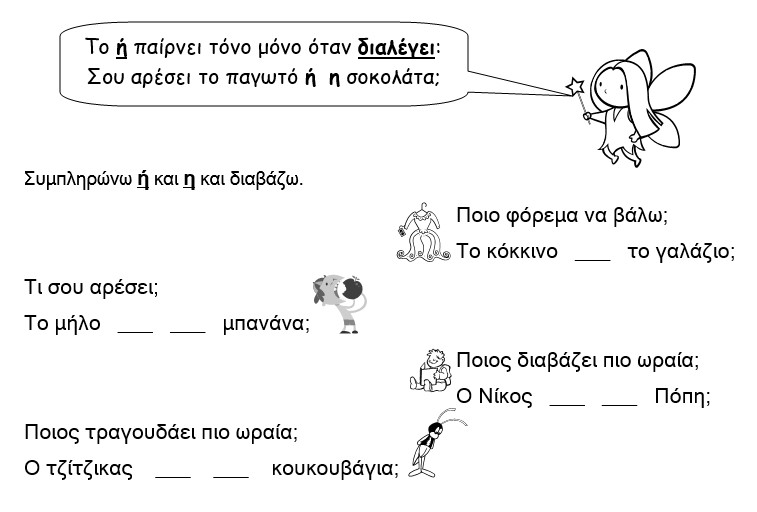 2. Βάζω στις προτάσεις  που   ή   πού :_____  πηγαίνεις με τέτοιο καιρό;Άκουσα ______  μιλούσες για μένα.Εκεί ______  πήγες δε σε βλέπει κανείς._______  διάβασες αυτή την είδηση;_______ έκρυψες τα παιχνίδια μου;3. Βάζω τόνο στο πως όπου πρέπει, τελεία ( . )  και ερωτηματικό ( ; ) :Είπαν πως θα έρθουν Πως τα πέρασες στην εκδρομήΠως τα κατάφερες και ήρθεςΠιστεύω πως όλα θα πάνε καλά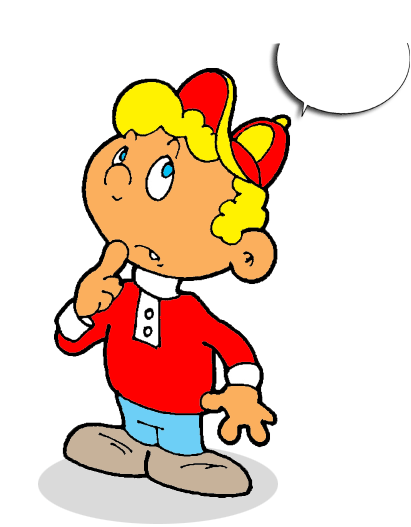 Νομίζω πως σήμερα ο καιρός δε θα χαλάσειΠως τα πήγες στα μαθήματά σου σήμεραΠως τα πέρασες στις διακοπές4. Βάζω τόνο στο  που  και στο  πως  όταν χρειάζεται:Σε είδα που έτρεχες. Που πήγαινες;Ξέρω πως είσαι καλό παιδί. Πως το έκανες αυτό;Εκεί που πας πρέπει να προσέχεις.Σου άρεσε το καινούριο βιβλίο που πήρες;Που έβαλες το δέμα που σου έδωσα;5. Κάνω επανάληψη την ανάγνωση στη σελίδα 34 του βιβλίου της Γλώσσας.6. Κάνω προτάσεις με τις λέξεις – κλειδιά:φωτογραφία, γράμμα, γράφω, δώρο.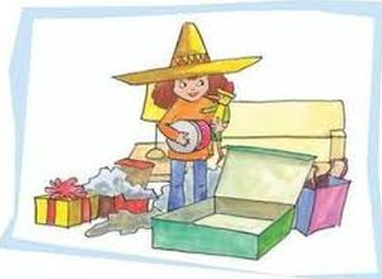 